DS015  Rev0   19/05/2023                                                                                                                           Copertina interna - Registro CC.di CC.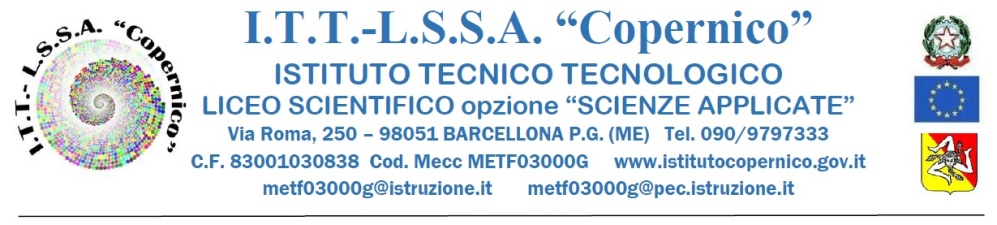 REGISTRO dei verbalidel CONSIGLIO DI CLASSE a.s. 2023/24	classe __^ sez. _________________________________ MEMBRI COMPONENTI IL CONSIGLIO DI CLASSEMEMBRI COMPONENTI IL CONSIGLIO DI CLASSEMEMBRI COMPONENTI IL CONSIGLIO DI CLASSEA)DOCENTI  A)DOCENTI   DISCIPLINEProf.ssa Prof.ssaProf.ssaProf.ssaProf.Prof.ssaProf.ssaProf.Prof.Prof. Prof.B) RAPPRESENTANTI DEI GENITORIB) RAPPRESENTANTI DEI GENITORIC) RAPPRESENTANTI DEGLI ALUNNISig.: Sig.: Allievo: Sig.:     Sig.:     Allievo: 